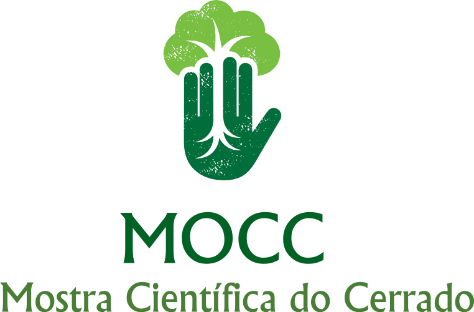 RELATÓRIO SINTÉTICO DE PESQUISASegue abaixo o modelo de relatório sintético de pesquisa da IV Mostra Científica do Cerrado. Lembre-se que com exceção do resumo, o relatório pode conter tabelas, gráficos e imagens. Título do ProjetoFonte: Times New Roman (14) - negrito.Ne do(a) aluno(a) – e-mail – Escola GAPPEFonte: Times New Roman (12) - negrito.Área – SubáreaFonte: Times New Roman (12) - negrito.1. ResumoMínimo de 150 e Máximo de 400 palavras. Não utilize caixa alta. Não utilize imagens e gráficos. Fonte: Times New Roman (12). Separe cada palavra-chave com uma vírgula [,]; mínimo de 3 e Máximo 5 palavras (as palavras-chaves não podem ser as mesmas utilizadas no título). Use palavras chaves significativas.2. IntroduçãoFonte: Times New Roman (12).3. JustificativaFonte: Times New Roman (12).4. ObjetivosFonte: Times New Roman (12).5. MetodologiasFonte: Times New Roman (12).6. Resultados esperados e/ou obtidosFonte: Times New Roman (12).7. ConclusõesFonte: Times New Roman (12).8. Referências bibliográficasNo mínimo três referências. Fonte: Times New Roman (12).